                                                                                                        Hilden, 01.06.2021Anfrage zur geplanten Verlagerung des Treffpunkts der JugendfeuerwehrSehr geehrter Herr Dr. Pommer,im Zuge der Erweiterung der Feuerwehr soll der Treffpunkt der Jugendfeuerwehr ins Kolpinghaus verlagert werden. Dazu ergeben sich für uns folgende Fragen:Welche Gründe sprechen für die Verlagerung des Treffpunktes in ein Gebäude außerhalb des Feuerwehrgeländes?Die Jugendfeuerwehr soll Interesse für ein späteres Engagement sowohl bei der Berufs- als auch bei der Freiwilligen Feuererwehr wecken. Ist es da nicht sinnvoll, die Jugendfeuerwehr weiterhin auf dem Feuerwehrgelände unterzubringen, damit bei den Jugendlichen ein enger Bezug zu den Aufgaben und Aktivitäten der Feuerwehr entsteht.Wurden die Mitglieder der Jugendfeuerwehr zu den Verlagerungsüberlegungen befragt?
Welche Haltung nimmt die Jugendfeuerwehr zur geplanten Verlagerung ihres Treffpunktes ein?Welche Maßnahmen (z.B. Umplanungen) müssten ergriffen werden, damit die Jugendfeuerwehr auch in Zukunft auf dem Feuerwehrgelände untergebracht werden kann?    Mit freundlichen GrüßenKlaus-Dieter Bartel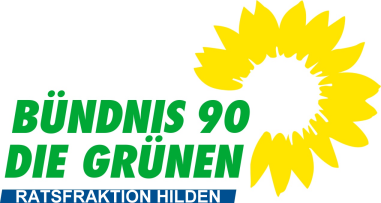                                        Richrather Straße 34
                                                   40723 HildenTel.: 02103/46110
Fax: 02103/360246
gruene.hilden@t-online.de  
